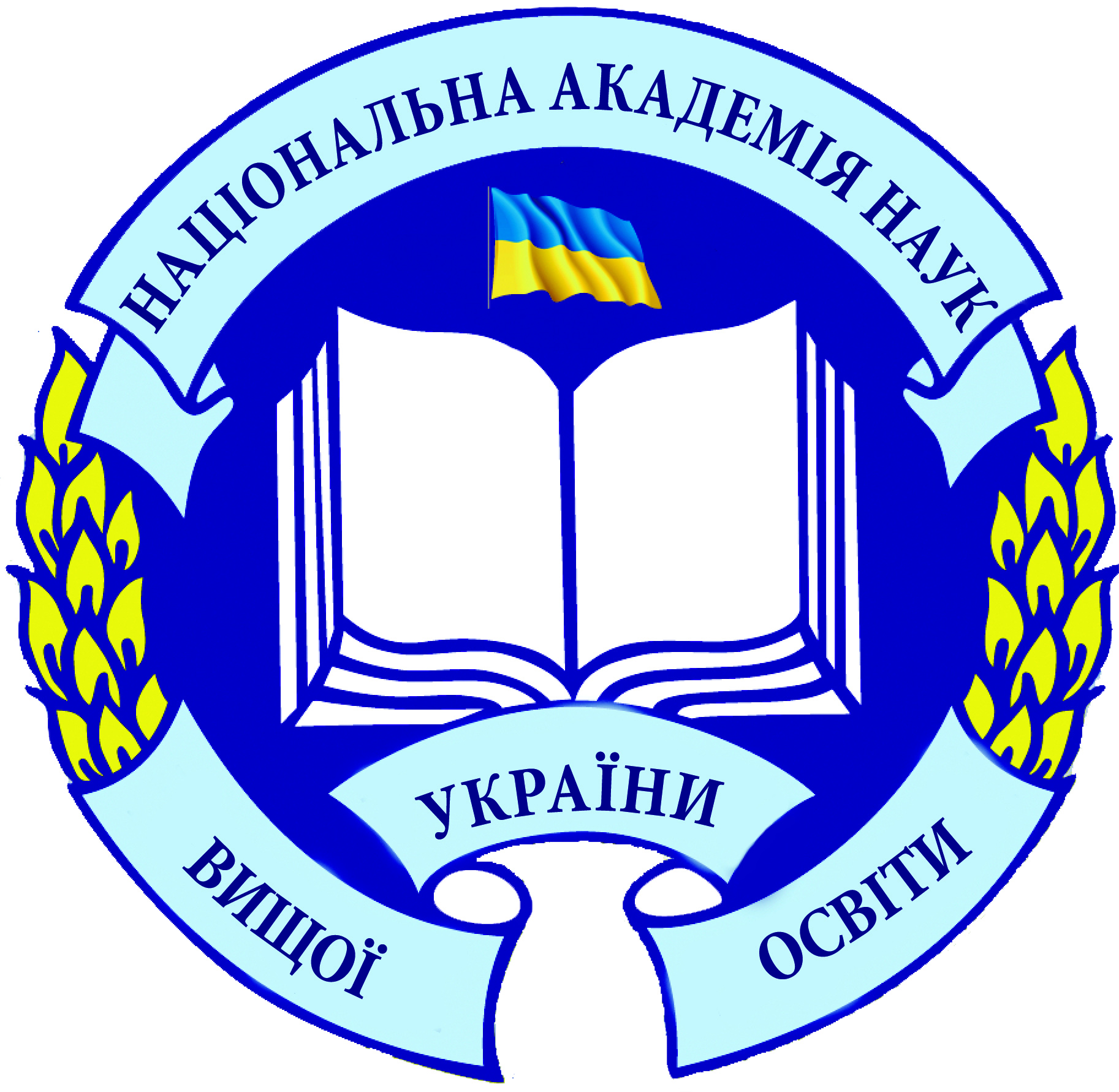 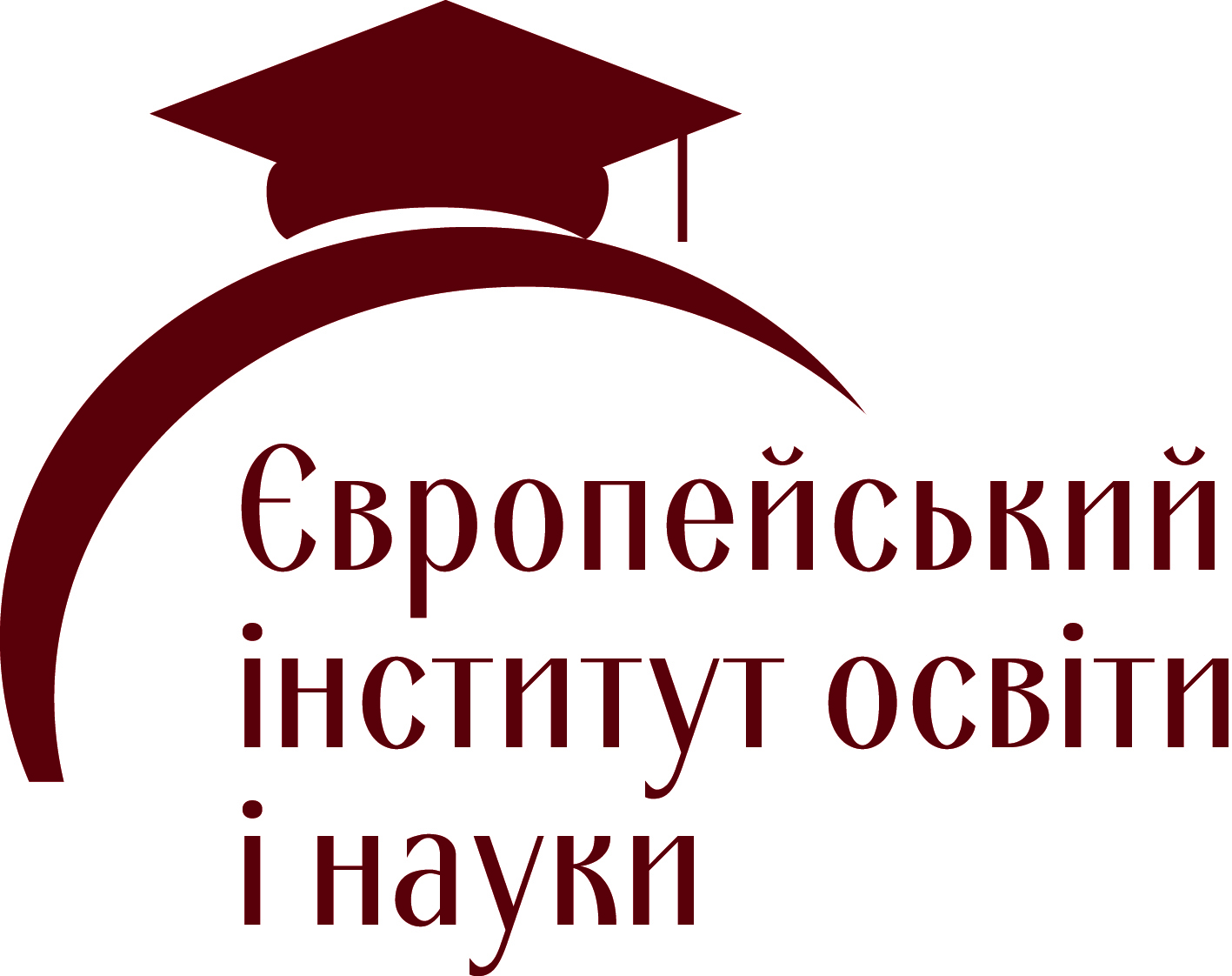 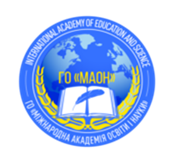 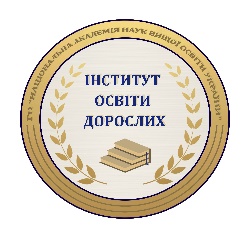 ЗАЯВКАна участь у майстер-класі«Основні кроки до успішної акредитації освітньої програми»,18-19 квітня 2023 року, 14:00–16:00     *поля, обов’язкові для заповненняДаю згоду на обробку персональних даних.________________________                                       ----------------------------------------------------                         Дата                                                                                            ПідписКоординатор: Тетяна Володимирівна ТоваловичКонтактна електронна адреса:nanvuz@ukr.net, тел.: +380977084368Прізвище,ім’я, по батькові*Посада*Місце роботи*Електронна адреса, на яку буде надіслано запрошення* та мобільний телефон для оперативного зв’язку Чи маєте досвід проходження акредитації освітньої програми?З яким проблемами Ви стикаєтесь в процесі підготовки до акредитації ОП?Конкретні запитання чи побажання 